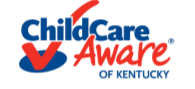 		Infant Room Tip SheetGeneral/Miscellaneous:An infant is defined as a child less than 12 months old.The maximum staff ratio is 1 adult to 5 infants; the maximum group size is 10 infants with 2 qualified staff.Infant room is not a cut through room.Document arrival and departure times in writing.Comply with the laws of the Commonwealth of Kentucky pertaining to reporting suspected child abuse or neglect. 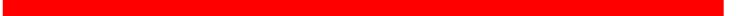 Cribs/Sleeping:A single pacifier and a firm mattress with a tight-fitting sheet are the only items in crib with infant (nothing clipped to clothing or string attachments).  A sleep sac as an acceptable clothing item in a crib, swaddle blankets are not allowed.Change crib sheets immediately if soiled or at least weekly.Disinfect and change crib sheets between uses if cribs are shared.Ensure all cribs are compliant with current safety standards.Infants in attendance at the same time cannot share a crib. Infants may rest as long as needed. Loose bedding (i.e. bumper pads or blankets) should NOT be in the cribs.  No toys or other items can be stored in cribs.Cribs shall only be used for a sleeping child. Place infants on backs in cribs. Written instructions from a medical professional are needed for an infant to sleep in an alternate sleeping position.   Place all sleeping infants in cribs. Move a sleeping infant from bouncer to the crib. Place cribs a minimum of 12” apart.Eating/DrinkingA serving of milk consists of breast milk or formula for infants.Promptly refrigerate formula or breast milk provided by parents. Baby bottle or beverage container cannot be heated in a microwave. Food must be consumed within 1 hour of being heated or removed from refrigerator. Baby bottle or beverage container cannot be left in the mouth of a sleeping child.Baby bottle or beverage container cannot be propped. Cover bottles with cap or other item when not in use.Hold infants when bottle feeding.Label bottles with each child’s name.Provide child sized utensils for feeding. Store perishable foods in cold storage with a thermometer indicating temperatures of 40 degrees or less. Foods cannot be used as reward, discipline, or withheld until all other foods are consumed.SupervisionSupervision means being able to see and hear children at all times. While awake, an infant shall have short periods of supervised tummy time throughout each day. A child who does not sleep shall be permitted to play quietly and shall be visually supervised. Have a system in place to retrieve the bottles as needed without requiring the infant room staff to leave children unattended or out of ratio to retrieve bottles.Supplies shall be stored so that the adult can reach them without leaving a child unattended.Records/Licensing:At least one person on duty and present with the children needs to be currently certified in: Infant and Child CPR and Infant and Child First AidEnsure all staff in room have completed background checks before leaving children alone in their care.Infant keep children’s personal information confidential.Keep family information confidential.Participate in monthly fire drills and document the names of the participants.Participate in quarterly earthquake, tornado and lock down drills and document the names of the participants.Diapering/HandwashingA sink needs to be immediately adjacent to the changing area. Baby wipes may substitute for hand washing for infants (up to twelve months of age) instead of the use of liquid soap and running water.Change diapers and clothing when soiled or wet.Disinfect diaper surface after each use. Give full attention to child while diapering.Place child on a non-absorbent, easily cleaned surface that is clean, padded, and free of holes, tears, and items not used for diaper changing.Post proper method of diapering and handwashing at each diaper area and sink, respectively. Store diapers and clothing in a covered container temporarily.Wash or dispose of diapers or clothing at least once a day.MedicationObtain written parent permission to administer prescription or non-prescription medications. (This includes diaper cream) Include type, route, dosage, and time/s. Apply diaper cream with written blanket permission from parent or guardian (list brand of diaper cream).Document each application of diaper cream in writing.Keep children’s medical information confidential.Store diaper cream, sunscreen, toothpaste, or emergency or rescue medications in an area inaccessible to children. Keep non-emergency medications in a locked box.Maintain written documentation of administering prescription or non-prescription medications (including diaper cream) to include type, dosage, time, staff signature. Cleaning ToysSanitize mouthed toys daily.Use following procedure for sanitizing mouthed toys:Scrub in warm soapy water using a brush to reach into crevices.Rinse in clean water.Submerge in a sanitizing solution for at least 2 minutes.Air dry OR clean in a dishwasher if the toy or item is dishwasher safe.Classroom Environment: An infant area must be separate from an area used by preschool or school aged children.An infant can participate in activities with children older than 24 months for no more than an hour a day.Use of screen time, electronic viewing, and listening devices is prohibited for children under 24 months of age. Crawling space must be away from the general traffic areas of the center.Create lesson plans that promote physical, emotional, social, and intellectual well-being. Post lesson plans including current date in a conspicuous place.Daily planned program should include a variety of creative activities, including:Music, Math or Numbers, Dramatic Play, Stories and Books, Science or Nature, Block Building or Stacking, Tactile or Sensory Activity, Multi-cultural exposure, and gross motor play.  Follow lesson plans that are developmentally appropriate and meet individual needs.Keep the environment clean and materials in good repair.Playpens or play yards must:Be manufactured for commercial use, andMeet Federal standards by the Consumer Product Safety Commission,Not be used for sleeping or napping.  Post daily schedule from open to close, including times of activities.Provide adult chair for staff.Provide developmentally and age appropriate toys and materials.Refrigerator must have a working thermometer and must be at 40 degrees Fahrenheit or below.The outdoor play area for an infant shall be fenced, shaded, and either a separate area or used at a time when older children are not present.Use tables and chairs that are suitable for the size of the children.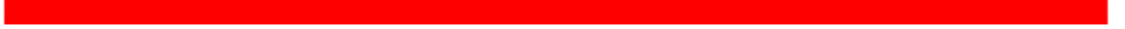 Personal Items/Care RoutineStaff must wash hands with liquid soap and running water upon arrival; after toileting or assisting a child in toileting; before and after diapering a child; after wiping or blowing a child’s or own nose; after handling animals; after caring for a sick child; before and after feeding a child or eating; before dispensing medication; after smoking or vaping, if possible before administering first aid Personal belongings and medications of staff shall be inaccessible to a child in care.Staff must maintain personal cleanlinessUse hand sanitizer or hand-sanitizing wipes if liquid soap and warm running water are not available however, hands must be washed as soon as practicable once liquid soap and warm running water are available. Professional DevelopmentStaff must complete a minimum of 15 hours of training annually from hire date to hire date during the first year of employment, then from July 1st - June 30th each subsequent year.   Staff must maintain their training record in ECE TRIS. Six hours of cabinet-approved Orientation training is required within the first three months of employment.Within the first year of employment and every 5 years, staff need pediatric abusive head trauma (PAHT) training. This class is presented online or can be taken in person. PAHT is available free online at https://tris.eku.edu/ece/content.php?CID=1   A written annual plan for child-care staff professional development.  An annual written performance evaluation. 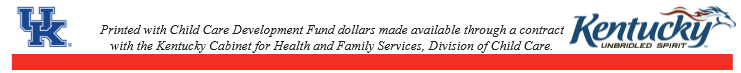 